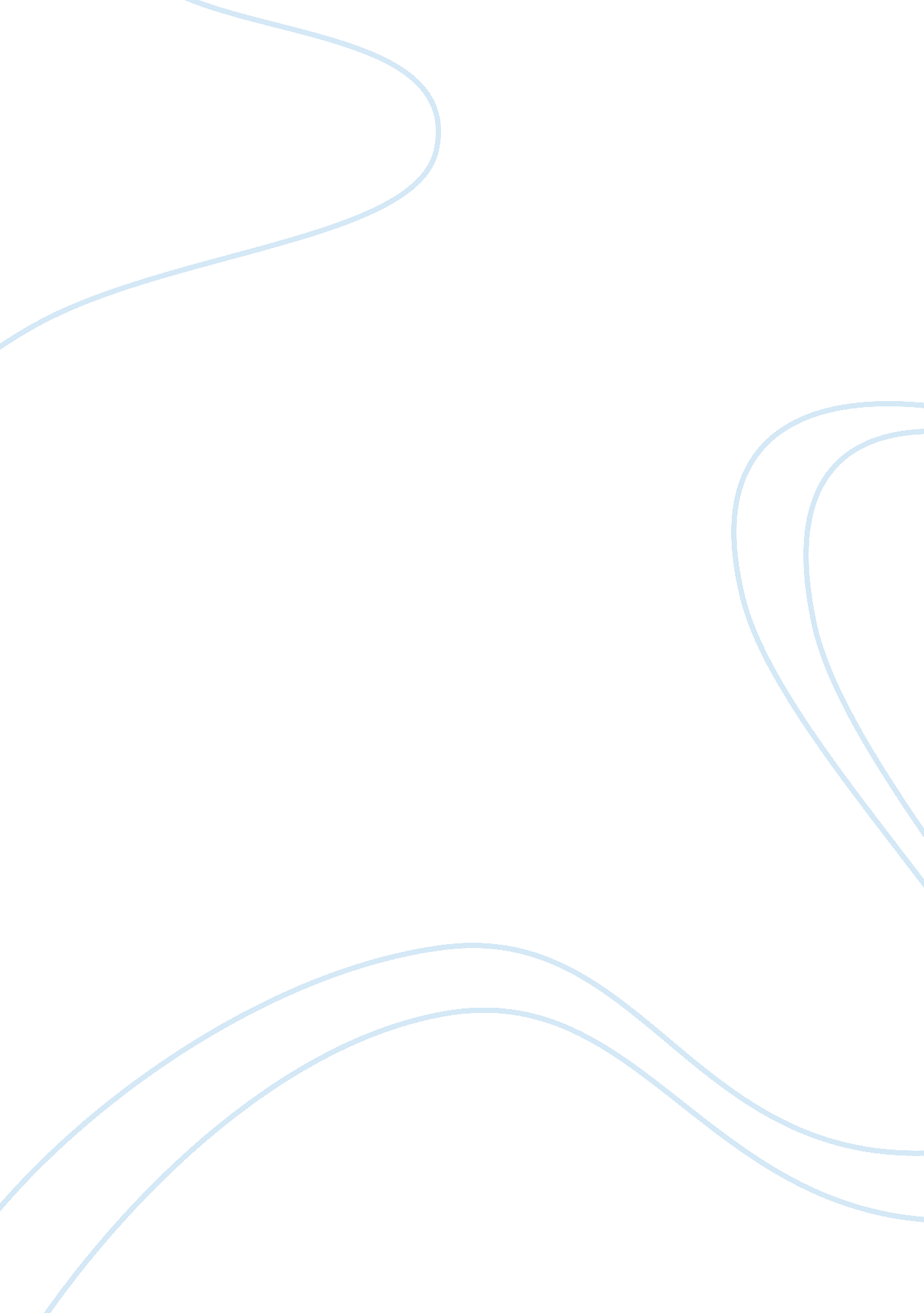 Riding a rollercoaster to loving somebodyBusiness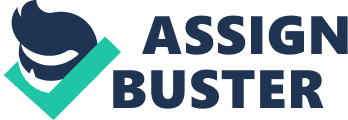 ABSTRACT There are similarities between riding a rollercoaster and loving somebody. One similarity is the presence of ups or downs in both riding a rollercoaster and loving somebody. There are also clear variances between riding a rollercoaster and loving somebody. One difference is time spent on both activities. Lovers spend more time together as compared with roller coaster riders. Some people prefer to visit funhouses to enjoy the time with a loved one. Roller coasters go up on the highest roller coaster track. Meanwhile, many individuals prefer to be beside a lovely woman to take her off her feet. There are similarities and differences between riding a rollercoaster to loving someone. SIMILARITIES There are many similarities between riding a rollercoaster and loving somebody. First, both riding a rollercoaster and loving somebody have their ups. A roller coaster is built in such a way as to bring the rider to the highest possible place on the roller coaster track. In the same light, a person is often described as up when he or she is happy being with a loved one. A person can be described as having an up day when he or she is lucky whenever he is with a loved one. Likewise, a person is considered to have an up when such person easily makes the other person happy (Frazee, 2006). Second, both riding a rollercoaster and loving somebody have their downs. A roller coaster is built in such a way as to bring the rider to the lowest possible place on the roller coaster track. In the same light, a person is often described as down when he or she is unhappy being with a loved one. A person can also described as having a down day when he or she is unlucky whenever he is with a loved one. Likewise, a person is considered as down when such person finds it very difficult to make a loved one happy. Third, both riding a rollercoaster and lovingsomebody is life threatening. A person may fall off the roller coaster track in rare instances. Most of time, however, the rider does not fall off the roller coaster track because the roller coaster workers go out of their way to ensure that an accident will not occur during each roller coaster ride. In the same light, loving somebody is also life threatening. A rival may threaten to injure or kill anyone who dares take his or her loved one away. Riding a car on a fast lane to show off one’s prowess in driving to a loved one would endanger both the lives of the male and female lovers. Likewise, a lover may kill the other person if he or she is in a fit of jealousy when another person makes advances or proposes to one’s love interest (Urbanowicz, 2002). Fourth, both riding a rollercoaster and loving somebody entail risks. There is always a probability that an accident will occur when one rides a roller coaster. The rails may falter resulting to the probability of passengers being thrown off their roller coaster seats. There is also a probability that electric short circuits will cause material damage to its passengers and the roller coaster equipment itself. In the same light, it would entail great risks to maintain a love affair. The other person may kill the lover in order to get the lover’s money. Loving a person will entail the risk of being rejected when one proposes. Living with a loved one under one roof may entail accidents in hurricane -prone areas like Florida. Fifth, both riding a rollercoaster and loving somebody have their rewards. Riding a rollercoaster will bring the unique animalistic tendency to survive during the entire roller coaster ride. Riding a roller coaster offers the reward of being on the brink of barely escaping from danger. Likewise loving a person can result to the rewarding experienced of being reciprocated for one’s love. Marrying a rich spouse would entail a rewarding future of having more than enough money to spend for one’s wants, needs, and caprices. Having a baby or two is one reward that one benefitss from entering into a fruitful love relationship (Kingma, 2002). II DIFFERENCES There are many differences between riding a rollercoaster and loving somebody. First, riding a rollercoaster is less complicated as compared to loving somebody. The roller coaster is composed one long track that ends when it reaches the beginning of the track. On the other hand, loving someone entails more complex actions or reactions. A lover must devise ways to continually make the love object happy. Courting a girl of one’s dreams would entail having to innovate several ways to win her heart (Ryan, 2002). Second, a rollercoaster ride consumes lesser time as compared to loving somebody. A roller coaster normally ends after several minutes. Loving a person may entail an entire lifetime. Loving a person may also go on for a week or two. It is normal to learn that lovers feel the romance engulfing them for a year or two. Of course, it is possible for a love relationship to last only a few seconds when one or both parties find their relationship very shaky. Third, a rollercoaster is more predictable as compared to loving somebody. Riding a roller coaster would show the riders the various ups and down of the roller coaster track. On the other hand, loving a person includes having to cope with unpredictable situations that come with each love relationship. A lover cannot perfectly predict when a lover will be happy or sad. A date with a lover would not be feasible especially when the community is hit by a hurricane (Harris, 2009). Briefly, there are similarities between riding a rollercoaster and loving somebody. One such similarity is the presence of ups and down in both riding a rollercoaster and loving somebody. There are also clear differences between the riding a rollercoaster and loving somebody. One such difference is time spent on both activities. Indeed, there are similarities and differences between riding a rollercoaster to loving someone. 